 6922ND SECURITY WING KUYA REUNION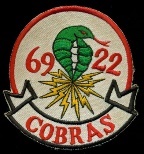 REGISTRATION FORMKansas City, MO May 19 – 23, 2021The Thirteenth Kuya Reunion of the 6922nd Security Wing promises to be an exciting and meaningful opportunity for us to gather once again and share the comradeship that began many years ago. This year’s Reunion will be held in Kansas City, MO from Wednesday, May 19, 2021 to Sunday, May 23, 2021.  Registration options: Complete this form and mail to Gatherings Plus, 155 Industrial Park Drive, Hollister, MO  67672.   Checks are payable to GATHERINGS PLUS.  You can go online and register at gatheringsplus.com, go to my events, scroll down to military reunions, go down list to find 6922nd logo, click on it, password is 69222021 (4% will be added to total if credit card is used).  Registration link:  www.gatheringsplus.com/6922ndsecuritywing   Registrations must be received on or before August 9, 2020 after that date, registrations will be accepted if available.Veteran ________________________________ Spouse__________________________________Guest __________________________________ Guest ___________________________________Address _________________________________________________________________________City ______________________________________ 	State __________	 Zip _______________Cell Phone __________________________________Home Phone __________________________________ Email _______________________________________________________________________Any Dietary Restrictions (Allergies, Gluten Free, Etc.): ________________________________________          T-Shirts 	      Number of Shirts      TotalKuya Price        Kuyette Price        Total     $ 140                     $ 105            $_______Call the Sheraton Hotel Crown Center 816-841-1000 to reserve your rooms by April 19, 2021. Your exclusive room rate is $129.00 + tax includes breakfast.  Just mention you’re with the 6922nd Sec Wing reunion or use link:  Book your group rate for 6922nd Security Wing Group 2020Our office is 417-338-4048, email is info@gatheringsplus.com  Planner: Mike Gilson michael.e.gilson@gmail.comt InformationCircle Type:  MasterCard    Visa    American Express    DiscoverCard #:_________________________________________ Exp Date:___________ Security Code:_________ Signature of card holder: ________________________________________________Deposit of 50% due with registration Form. Final Payment and registration cut-off date is due by August 9th, 2020. Phone: 417-338-4048	Email: info@gatheringsplus.com  or Register online at www.gatheringsplus.comIf you intend to play golf, please indicate below and the organizers will let you know the cost Will you be playing golf:  YES  NO   Will your spouse/guest be playing: ❑ YES ❑ NO EMERGENCY CONTACT________________________________________ PH. NUMBER (_____) _____-_______________  ARE YOU STAYING AT THE HOTEL?  YES  NO      ARE YOU FLYING?    DRIVING?     RV?  SmallMediumLargeX LargeSpecify Other Size